проект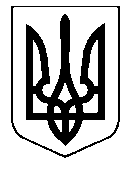 УКРАЇНАНОСІВСЬКА  МІСЬКА  РАДАНОСІВСЬКОГО  РАЙОНУ ЧЕРНІГІВСЬКОЇ  ОБЛАСТІВИКОНАВЧИЙ  КОМІТЕТР І Ш Е Н Н Я16  серпня  2018 року	м. Носівка	№ Про  погодження  клопотання  про надання  дозволу на спеціальне використання  природних  ресурсівКеруючись   статтею 33  Закону України «Про місцеве самоврядування в Україні»,  розглянувши клопотання державного підприємства «Ніжинське лісове господарство» від 19.07.2018 року за  № 04-08/339 про використання природних ресурсів у межах територій та об’єктів природно-заповідного фонду місцевого значення та інші додані документи, виконавчий комітет міської  ради вирішив:1. Погодити клопотання про надання   дозволу ДП «Ніжинське лісове господарство»  на спеціальне використання природних ресурсів у межах територій та об’єктів природно-заповідного фонду місцевого значення на території  Іржавського  лісництва  ботанічних заказників місцевого значення «Іржавська дача» та  «Козацька дача» (додається).2. Подати проект рішення з даного питання без змін та доповнень на розгляд постійних комісій та сесії міської ради.3. Контроль за виконанням даного рішення покласти на виконавчий комітет міської ради.Міський голова                                                      В.М. Ігнатченко